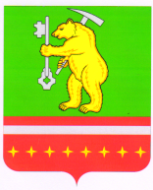 Совет депутатов Магнитского городского поселенияКусинского муниципального районаЧелябинской области                                          РЕШЕНИЕ от  09 ноября 2021г.                                                                      № 36О  назначении    публичных    слушаний по  отчету  «Об   исполнении    бюджета   Магнитского     городского     поселения за  2020 год»  В соответствии  с пунктами 2.3  статьи 28 Федерального закона от 06.10.2003г. № 131-ФЗ «Об общих принципах организации местного самоуправления  в Российской Федерации», статьи 11  Устава Магнитского городского поселения, «Положения  о порядке  организации  и проведения  публичных слушаний»,  принятого  решением  Совета депутатов Магнитского городского полселения от 03.11.2006г. № 43,Совет   депутатов   Магнитского  городского  поселения  РЕШАЕТ: 1. Назначить    проведение      публичных     слушаний     по   отчету   «Об исполнении   бюджета   Магнитского   городского   поселения  за   2020  год» на  03 декабря 2021 года   в   18-00 часов   в   ДК «Горняк» Магнитского городского  поселения.2. Настоящее решение подлежит официальному опубликованию в газете «Жизнь района», обнародованию на информационных стендах и     размещению    на    официальном    сайте Администрации  Магнитского  городского  поселения.3. Настоящее     решение    вступает   в  силу   после    дня    официального опубликования.Председатель   Совета   депутатовМагнитского городского поселения                              Л.М. Перевышина